ПРОЕКТРОССИЙСКАЯ ФЕДЕРАЦИЯ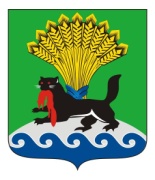 ИРКУТСКАЯ ОБЛАСТЬИРКУТСКОЕ РАЙОННОЕ МУНИЦИПАЛЬНОЕ ОБРАЗОВАНИЕДУМАР Е Ш Е Н И ЕПринято на заседании Думыот «_____»_____ 20____г.					   №___________/рдг. ИркутскО формировании бюджетного прогноза Иркутского районного муниципального образования на долгосрочный периодВ целях обеспечения долгосрочного бюджетного планирования Иркутского районного муниципального образования, в соответствии со статьями 3, 9, 170.1 Бюджетного кодекса Российской Федерации, руководствуясь ст. 25, 53 Устава Иркутского районного муниципального образования, Дума Иркутского районного муниципального образованияРЕШИЛА:  1. Администрации Иркутского района на основе прогноза социально-экономического развития Иркутского районного муниципального образования  сформировать бюджетный прогноз Иркутского районного муниципального образования на долгосрочный период для формирования проекта бюджета Иркутского районного муниципального образования начиная с проекта бюджета на 2018 год и плановый период 2019 и 2020 годов.2.   Настоящее решение вступает в силу с момента его принятия.3. Контроль за исполнением настоящего решения возложить на постоянную комиссию по бюджетной, финансово-экономической политике и муниципальной собственности (А.А. Малышев).ПОДГОТОВИЛ:ВИЗА СОГЛАСОВАНИЯ:Антикоррупционная экспертиза:Администрацией Иркутского районного муниципального образования, в лице начальника правового управления администрации Иркутского района Анны Владимировны Янковской, в соответствии с пунктом 2 статьи 6 Федерального закона от 25 декабря 2008 г. № 273-ФЗ «О противодействии коррупции» и  подпунктом 3 пункта 1 статьи 3 Федерального закона от 17 июля 2009 № 172-ФЗ «Об антикоррупционной экспертизе нормативных правовых актов и проектов нормативных правовых актов» проведена экспертиза согласуемого проекта нормативно-правового акта в целях выявления в нем положений, способствующих созданию условий для проявления коррупции.ЗАКЛЮЧЕНИЕ:В согласуемом проекте нормативно-правового акта не выявлены положения, способствующие созданию условий для проявления коррупции.Янковская А.В. __________________________Список рассылки:1. Комитет по финансам  - 3 экз.2. КСП – 1 экз.3. Заместитель Мэра района – 1 экз.Мэр Иркутского районаПредседатель Думы  Иркутского района                            Л.П. ФроловА. А. МенгПредседатель Комитетапо финансам«__»_________ 2017 г.  А.В. ЗайковаЗаместитель Мэра района«__»_________ 2017 г.                 Заместитель Мэра - руководитель аппарата администрации«__»_________ 2017 г.                                 И.В. ЖукП.Н. НовосельцевПредседатель комиссии по бюджетной, финансово-экономической политике и муниципальной собственности«__»_________ 2017 г.Председатель комитета по муниципальномуфинансовому контролю«__»_________ 2017 г.                                                                                              А. А. МалышевМ.И. БулатоваНачальник правового управления администрации«__»_________ 2017 г.                  А.В. Янковская